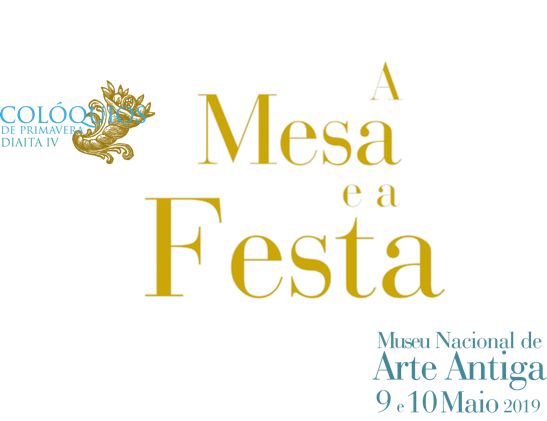 FICHA DE INSCRIÇÃODados pessoais (todos os dados são de preenchimento obrigatório):       	Nome completo:       	Morada:       	NIF:       	Instituição:       	Telefone:       	E-mail:Preçário (seleccione uma opção):25€ - Público em geral;12,50€ - Estudantes (mediante apresentação de cartão de estudante), GAPNA /Grupo de Amigos do PNA, GAMNAA/ Grupo de Amigos do MNAA, membros do DGPC;Desempregados - Gratuito (mediamente apresentação do comprovativo do Centro de Emprego).Opções de Pagamento (seleccione uma opção):	1. Transferência Bancária*	Instituto de Gestão de Tesouraria e do Crédito Público	NIB: 0781 0112 00000006399 80	IBAN: PT50 0781 011200000006399 80 / SWIFT: IGCPPTPL	Morada: Avenida de Berna 26C 1069-061 | Lisboa, Portugal	2. Pagamento em numerário no dia do evento Recibo:   Sim          Não   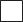 *Enviar comprovativo de pagamento juntamente com a ficha de inscrição devidamente preenchida para: inscricoes.amesaeafesta@fcsh.unl.ptInformações IELT- Instituto de Estudos de Literatura e Tradição:Telefone: 217 908 300 Extensão: 1241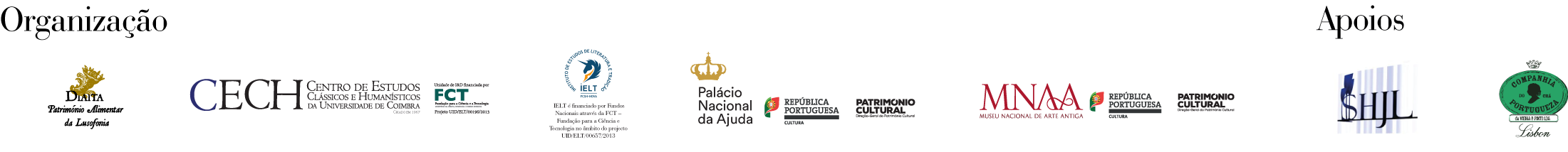 